TVs now (2021) and then (1969)  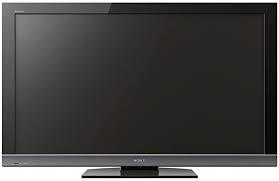 How is the tv above turned on?______________________________________How do you change channels?______________________________________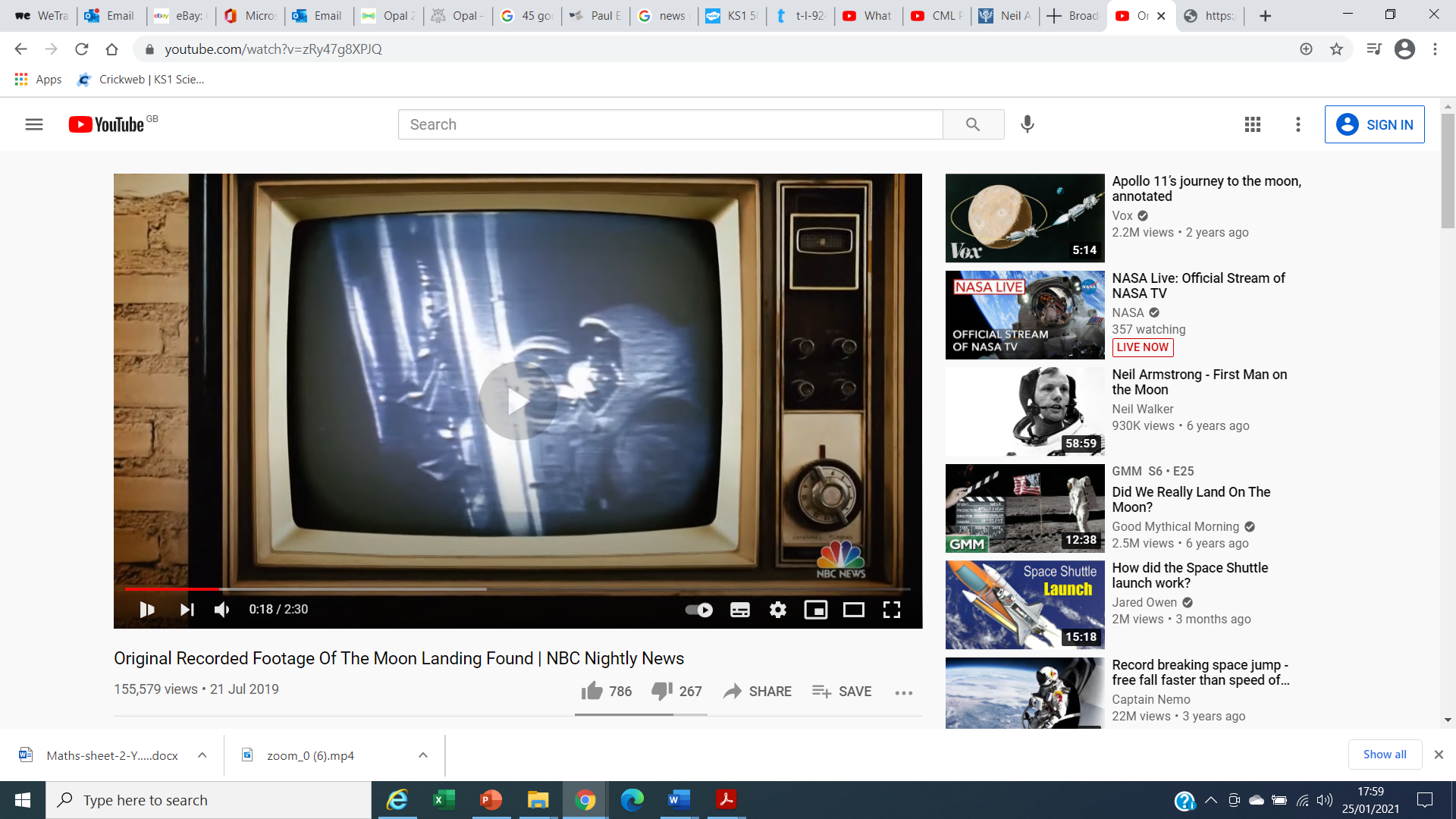 What is similar about the TVs?_____________________________________________________________________What is different about them?_____________________________________________________________________